Домашним собакам, находящимся под контролем своих владельцев, разрешено пребывать внутри заведения общественного питания или на открытом пространстве, относящемся к его территории, если соблюдены и выполнены все указанные ниже условия (согласно Washington Administrative Code (WAC, Административный кодекс штата Вашингтон) 246-215-06570(4)(5)).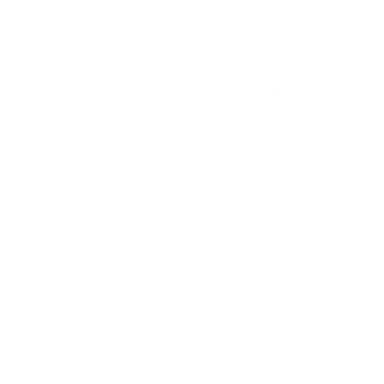 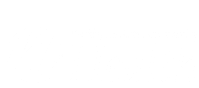 Примечание. Используйте этот документ, чтобы способствовать постоянному осуществлению активный административный контроль (AMC) на своем предприятии. Обязательно сотрудничайте с местным органом здравоохранения, чтобы получать в случае необходимости дополнительную информацию или разрешение.Запросить этот документ в другом формате можно по номеру телефона 1-800-525-0127. Если вы страдаете нарушением слуха, обращайтесь по телефону 711 (Washington Relay) или по электронной почте civil.rights@doh.wa.gov.Раздел 1. Сведения о заведении общественного питанияРаздел 1. Сведения о заведении общественного питанияРаздел 1. Сведения о заведении общественного питанияРаздел 1. Сведения о заведении общественного питанияРаздел 1. Сведения о заведении общественного питанияНазвание заведенияНазвание заведенияНазвание заведенияТелефонТелефонУлица (физический адрес)Улица (физический адрес)ГородИндексАдрес эл. почтыИмя контактного лицаИмя контактного лицаЗвание/должностьЗвание/должностьЗвание/должностьРаздел 2. Выбор планаРаздел 2. Выбор планаРаздел 2. Выбор планаРаздел 2. Выбор планаРаздел 2. Выбор плана Домашние собаки снаружи заведенияОтправьте план в местный орган здравоохранения, чтобы его заранее утвердили.Необходимо соблюдать такие требования:Домашним собакам запрещено перемещаться внутри заведения общественного питания, чтобы добираться до зон на открытом воздухе.Запрещено готовить пищу или напитки 
на открытом воздухе.Запрещено хранить инструменты на открытом воздухе. Домашние собаки снаружи заведенияОтправьте план в местный орган здравоохранения, чтобы его заранее утвердили.Необходимо соблюдать такие требования:Домашним собакам запрещено перемещаться внутри заведения общественного питания, чтобы добираться до зон на открытом воздухе.Запрещено готовить пищу или напитки 
на открытом воздухе.Запрещено хранить инструменты на открытом воздухе. Домашние собаки внутри заведенияЗаранее сообщите в местный орган здравоохранения, прежде чем дать разрешение на пребывание собак внутри заведения.Необходимо соблюдать такие требования:Необходимо разместить знаки, сообщающие клиентам, что домашним собакам разрешено находиться внутри заведения общественного питания.Меню должно ограничиваться напитками, произведенным на заводах пищевой промышленности, и только продуктами, которые не относятся к категории TCS (например, готовыми к употреблению продуктами, такими как газированные напитки, крендели, печенье, пончики, пирожные или мясные перекусы), которые подают в заводской упаковке без прямого телесного контакта. Домашние собаки внутри заведенияЗаранее сообщите в местный орган здравоохранения, прежде чем дать разрешение на пребывание собак внутри заведения.Необходимо соблюдать такие требования:Необходимо разместить знаки, сообщающие клиентам, что домашним собакам разрешено находиться внутри заведения общественного питания.Меню должно ограничиваться напитками, произведенным на заводах пищевой промышленности, и только продуктами, которые не относятся к категории TCS (например, готовыми к употреблению продуктами, такими как газированные напитки, крендели, печенье, пончики, пирожные или мясные перекусы), которые подают в заводской упаковке без прямого телесного контакта. Домашние собаки внутри заведенияЗаранее сообщите в местный орган здравоохранения, прежде чем дать разрешение на пребывание собак внутри заведения.Необходимо соблюдать такие требования:Необходимо разместить знаки, сообщающие клиентам, что домашним собакам разрешено находиться внутри заведения общественного питания.Меню должно ограничиваться напитками, произведенным на заводах пищевой промышленности, и только продуктами, которые не относятся к категории TCS (например, готовыми к употреблению продуктами, такими как газированные напитки, крендели, печенье, пончики, пирожные или мясные перекусы), которые подают в заводской упаковке без прямого телесного контакта.Раздел 3. План обращения с домашними собаками на территории заведенияРаздел 3. План обращения с домашними собаками на территории заведенияРаздел 3. План обращения с домашними собаками на территории заведенияРаздел 3. План обращения с домашними собаками на территории заведенияРаздел 3. План обращения с домашними собаками на территории заведенияВключите в план изложенные ниже дополнительные пункты.Включите в план изложенные ниже дополнительные пункты.Включите в план изложенные ниже дополнительные пункты.Включите в план изложенные ниже дополнительные пункты.Основные требованияСоблюдайте местные постановления относительно тротуаров, общественного порядка и санитарии.Основные требованияСоблюдайте местные постановления относительно тротуаров, общественного порядка и санитарии.Основные требованияСоблюдайте местные постановления относительно тротуаров, общественного порядка и санитарии.Основные требованияСоблюдайте местные постановления относительно тротуаров, общественного порядка и санитарии.Собаки должны находиться под контролем своих владельцевНа поводкеВ переноскеДругое:      Собаки должны находиться под контролем своих владельцевНа поводкеВ переноскеДругое:      Собаки должны находиться под контролем своих владельцевНа поводкеВ переноскеДругое:      Собаки должны находиться под контролем своих владельцевНа поводкеВ переноскеДругое:      Защита продуктов питанияНе готовьте еду в зонах, в которых находятся домашние собаки.Сотрудникам запрещено вступать в прямой контакт с домашними собаками.Сотрудникам запрещено мыть собачью еду или собачьи емкости для воды внутри заведения общественного питания.Другое:      Защита продуктов питанияНе готовьте еду в зонах, в которых находятся домашние собаки.Сотрудникам запрещено вступать в прямой контакт с домашними собаками.Сотрудникам запрещено мыть собачью еду или собачьи емкости для воды внутри заведения общественного питания.Другое:      Защита продуктов питанияНе готовьте еду в зонах, в которых находятся домашние собаки.Сотрудникам запрещено вступать в прямой контакт с домашними собаками.Сотрудникам запрещено мыть собачью еду или собачьи емкости для воды внутри заведения общественного питания.Другое:      Защита продуктов питанияНе готовьте еду в зонах, в которых находятся домашние собаки.Сотрудникам запрещено вступать в прямой контакт с домашними собаками.Сотрудникам запрещено мыть собачью еду или собачьи емкости для воды внутри заведения общественного питания.Другое:      Защита поверхностейНаходясь в заведении общественного питания, держите собак подальше от столов, стульев и других предметов внутреннего убранства.Очистите зону от нечистот животных.Проведите сотрудникам инструктаж по уборке нечистот за домашними любимцами:Подготовьте комплект для очистки.Выведите гостей из загрязненной зоны и ограничьте к ней доступ, пока не будет произведена очистка.Используйте одноразовые абсорбирующие вещества, если нужно впитать жидкие нечистоты и соскрести вещество в мусорный пакет.При необходимости очистите и дезинфицируйте загрязненную поверхность, следуя инструкциям на этикетке дезинфицирующего средства.Поместите нечистоты и одноразовые чистящие вещества в пакет, плотно закройте его и выбросьте.Запланируйте очистку паром поверхностей, которые нельзя дезинфицировать обычным способом.Проследите, чтобы сотрудники тщательно мыли руки.Другое:      Защита поверхностейНаходясь в заведении общественного питания, держите собак подальше от столов, стульев и других предметов внутреннего убранства.Очистите зону от нечистот животных.Проведите сотрудникам инструктаж по уборке нечистот за домашними любимцами:Подготовьте комплект для очистки.Выведите гостей из загрязненной зоны и ограничьте к ней доступ, пока не будет произведена очистка.Используйте одноразовые абсорбирующие вещества, если нужно впитать жидкие нечистоты и соскрести вещество в мусорный пакет.При необходимости очистите и дезинфицируйте загрязненную поверхность, следуя инструкциям на этикетке дезинфицирующего средства.Поместите нечистоты и одноразовые чистящие вещества в пакет, плотно закройте его и выбросьте.Запланируйте очистку паром поверхностей, которые нельзя дезинфицировать обычным способом.Проследите, чтобы сотрудники тщательно мыли руки.Другое:      Защита поверхностейНаходясь в заведении общественного питания, держите собак подальше от столов, стульев и других предметов внутреннего убранства.Очистите зону от нечистот животных.Проведите сотрудникам инструктаж по уборке нечистот за домашними любимцами:Подготовьте комплект для очистки.Выведите гостей из загрязненной зоны и ограничьте к ней доступ, пока не будет произведена очистка.Используйте одноразовые абсорбирующие вещества, если нужно впитать жидкие нечистоты и соскрести вещество в мусорный пакет.При необходимости очистите и дезинфицируйте загрязненную поверхность, следуя инструкциям на этикетке дезинфицирующего средства.Поместите нечистоты и одноразовые чистящие вещества в пакет, плотно закройте его и выбросьте.Запланируйте очистку паром поверхностей, которые нельзя дезинфицировать обычным способом.Проследите, чтобы сотрудники тщательно мыли руки.Другое:      Защита поверхностейНаходясь в заведении общественного питания, держите собак подальше от столов, стульев и других предметов внутреннего убранства.Очистите зону от нечистот животных.Проведите сотрудникам инструктаж по уборке нечистот за домашними любимцами:Подготовьте комплект для очистки.Выведите гостей из загрязненной зоны и ограничьте к ней доступ, пока не будет произведена очистка.Используйте одноразовые абсорбирующие вещества, если нужно впитать жидкие нечистоты и соскрести вещество в мусорный пакет.При необходимости очистите и дезинфицируйте загрязненную поверхность, следуя инструкциям на этикетке дезинфицирующего средства.Поместите нечистоты и одноразовые чистящие вещества в пакет, плотно закройте его и выбросьте.Запланируйте очистку паром поверхностей, которые нельзя дезинфицировать обычным способом.Проследите, чтобы сотрудники тщательно мыли руки.Другое:      Раздел 4. Подготовка набора для очистки нечистот домашних любимцевРаздел 4. Подготовка набора для очистки нечистот домашних любимцевРаздел 4. Подготовка набора для очистки нечистот домашних любимцев Совок или скребок	 Абсорбирующее вещество (например,	 Одноразовые перчатки	 Мусорные пакеты
наполнитель для кошачьего туалета) Бумажные полотенца	 Оградительная лента или предупреждающие знаки	 Моющее средство / горячая вода	 Другое:       Совок или скребок	 Абсорбирующее вещество (например,	 Одноразовые перчатки	 Мусорные пакеты
наполнитель для кошачьего туалета) Бумажные полотенца	 Оградительная лента или предупреждающие знаки	 Моющее средство / горячая вода	 Другое:       Совок или скребок	 Абсорбирующее вещество (например,	 Одноразовые перчатки	 Мусорные пакеты
наполнитель для кошачьего туалета) Бумажные полотенца	 Оградительная лента или предупреждающие знаки	 Моющее средство / горячая вода	 Другое:      Приготовьте дезинфицирующее средство (маркировка соответствующего изделия).Дезинфицирующее средство (зарегистрированное Environmental Protection Agency (EPA, Агентство по охране окружающей среды)):   Отбеливатель или  Другое:       Количество химического средства:      	Количество воды:      	Время воздействия:      Инструкции:      Приготовьте дезинфицирующее средство (маркировка соответствующего изделия).Дезинфицирующее средство (зарегистрированное Environmental Protection Agency (EPA, Агентство по охране окружающей среды)):   Отбеливатель или  Другое:       Количество химического средства:      	Количество воды:      	Время воздействия:      Инструкции:      Приготовьте дезинфицирующее средство (маркировка соответствующего изделия).Дезинфицирующее средство (зарегистрированное Environmental Protection Agency (EPA, Агентство по охране окружающей среды)):   Отбеливатель или  Другое:       Количество химического средства:      	Количество воды:      	Время воздействия:      Инструкции:      Место хранения набора:      Примечание. Инструменты для очистки нечистот животных не следует использовать рядом с помещениями, где готовят пищу, а также хранить или мыть на кухне.Место хранения набора:      Примечание. Инструменты для очистки нечистот животных не следует использовать рядом с помещениями, где готовят пищу, а также хранить или мыть на кухне.Место хранения набора:      Примечание. Инструменты для очистки нечистот животных не следует использовать рядом с помещениями, где готовят пищу, а также хранить или мыть на кухне.Раздел 5. Обучение сотрудниковРаздел 5. Обучение сотрудниковРаздел 5. Обучение сотрудниковОбучение сотрудников. Сотрудники должны пройти надлежащее обучение процедуре очистки нечистот за домашними собаками.Обучение сотрудников. Сотрудники должны пройти надлежащее обучение процедуре очистки нечистот за домашними собаками.Обучение сотрудников. Сотрудники должны пройти надлежащее обучение процедуре очистки нечистот за домашними собаками.Как сотрудники проходят обучение? Читают и подписывают план	 Демонстрация набора	 Другое:      Как сотрудники проходят обучение? Читают и подписывают план	 Демонстрация набора	 Другое:      Как часто сотрудники проходят обучение? Один раз	 Ежеквартально	 Ежегодно	 Другое:      Как часто сотрудники проходят обучение? Один раз	 Ежеквартально	 Ежегодно	 Другое:      Задания для работников. По возможности назначайте задания по очистке работникам непродовольственного профиля.Задания для работников. По возможности назначайте задания по очистке работникам непродовольственного профиля.Задания для работников. По возможности назначайте задания по очистке работникам непродовольственного профиля.Кто несет ответственность за очистку загрязненного участка? Менеджер	 Уборщик	 Официант	 Повар	 Другой вариант:      Кто несет ответственность за очистку загрязненного участка? Менеджер	 Уборщик	 Официант	 Повар	 Другой вариант:      Раздел 6. Дополнительная информация о заведенииРаздел 6. Дополнительная информация о заведенииРаздел 6. Дополнительная информация о заведенииВ какие дни домашним собакам будет разрешено находиться на территории вашего заведения общественного питания? Ежедневно	 Понедельник	 Вторник	 Среда	 Четверг	 Пятница	 Суббота	 ВоскресеньеВ какие дни домашним собакам будет разрешено находиться на территории вашего заведения общественного питания? Ежедневно	 Понедельник	 Вторник	 Среда	 Четверг	 Пятница	 Суббота	 ВоскресеньеВ какие дни домашним собакам будет разрешено находиться на территории вашего заведения общественного питания? Ежедневно	 Понедельник	 Вторник	 Среда	 Четверг	 Пятница	 Суббота	 ВоскресеньеПри необходимости укажите дополнительную информацию.При необходимости укажите дополнительную информацию.При необходимости укажите дополнительную информацию.Раздел 7. Ведение планаРаздел 7. Ведение планаРаздел 7. Ведение планаГде в заведении общественного питания хранится план?      Где в заведении общественного питания хранится план?      Насколько часто план проходит проверку и обновляется?  Ежегодно  Другое:      Насколько часто план проходит проверку и обновляется?  Ежегодно  Другое:      Раздел 8. ПодписьРаздел 8. ПодписьРаздел 8. ПодписьЯ намереваюсь разрешать домашним собакам находиться снаружи заведения общественного питания. Я буду соблюдать изложенные выше требования касательно охраны здоровья и безопасности.Я намереваюсь разрешать домашним собакам находиться снаружи заведения общественного питания. Я буду соблюдать изложенные выше требования касательно охраны здоровья и безопасности.Я намереваюсь разрешать домашним собакам находиться внутри заведения общественного питания. Я буду соблюдать изложенные выше рекомендации касательно охраны здоровья и безопасности, а также гарантировать, что внутри заведения не готовят пищу, и разместить знаки, которые сообщают клиентам, что их домашним собакам разрешено находиться внутри заведения.Я намереваюсь разрешать домашним собакам находиться внутри заведения общественного питания. Я буду соблюдать изложенные выше рекомендации касательно охраны здоровья и безопасности, а также гарантировать, что внутри заведения не готовят пищу, и разместить знаки, которые сообщают клиентам, что их домашним собакам разрешено находиться внутри заведения.Лицо, ответственное за подготовку плана:      Лицо, ответственное за подготовку плана:      Лицо, ответственное за подготовку плана:      Подпись	ДатаПодпись	ДатаИмя печатными буквами	Телефон